LeeuwhenhoekNom au complet : Antoni Van  Leeuwhenhoek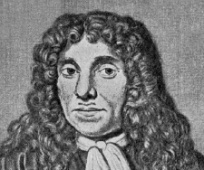 Image de lui 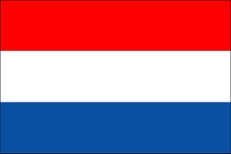 Nationalité+drapeauPériode de temps : 1632-1723Découverte :microscpe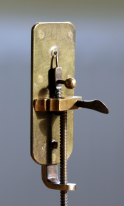 Image de sa découverteAntoni vanÉmile Dion Anthony Jacque